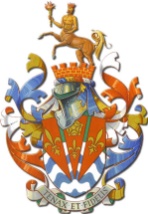 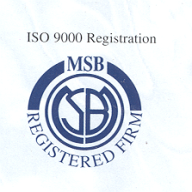 OLOF PALME MUNICIPAL LIBRARYROSE HILL				                     RF 057				       	      MS ISO 9001:2015PARTICIPATION FORM(Online Literary Activities: COVID-19)Poetry Competition (English Language)Surname: ……………………………………………………………………………………….....Other Names: ……………………………………………………………………………………..Address: …………………………………………………………………………………………...Tel. (Residence): …………………… 			Tel. (Mobile): ……………………..Email Address: …………………………………………………………………………………..Name of Responsible Party: ........................................................................................................(applicable for participants below 18 years old)Signature: ………………………………….		Date: ………………………………Kindly tick () which category you will participate:Category  (1) : Less than 10 years old	Category  (2) : 10 to 16 years old			Category  (3) : + 16 years oldThis participation form and poetry must be returned to the Olof Palme Municipal Library via email on mbbrhmunlib@gmail.com at latest on Friday 31 July 2020 at 15.00 hours.Please find Rules and Regulations annexed.OLOF PALME MUNICIPAL LIBRARYROSE HILL				                     RF 057				       	      MS ISO 9001:2015Online Literary Activities: COVID-19RULES AND REGULATIONSPoetry CompetitionArticle 1: SubjectIn the context of the recent coronavirus pandemic and in order to allow the inhabitants of Beau Bassin-Rose Hill to share their experiences and feelings during the confinement period, the Olof Palme Municipal Library is organising a free poetry competition, divided into three (3) categories on the theme: “Coronavirus: My days of confinement at home”1.1	The participant will have to submit his/her participation form and poetry via email on mbbrhmunlib@gmail.com at latest on Friday 31 July 2020 at 15.00 hours.  Any entries received after this date and time will be rejected.Article 2: Conditions of participation2.1	Participation in the poetry competition is free and open to all students and inhabitants of the township of Beau Bassin-Rose Hill only.2.2	Participation form for persons below 18 years old must be filled and signed by their Responsible Party.2.3	The Olof Palme Municipal Library reserves the right to conduct necessary checks in order to verify the identity, postal address and/or e-mail address of the participants.2.3	The persons who have given incomplete or inaccurate personal and contact details will be disqualified for the tournament, as will be the persons who refuse that their personal details – which are necessary for the contest – be collected, kept and used.2.4	Participation in the poetry competition implies that participants accept the integrality of these rules.  Non-compliance with the rules results in the automatic cancellation of the participation in the competition and of the candidacy for the prize.Article 3: Terms of participation3.1	Each participant has the right to submit only one poem per his/her category.3.2	The format of the poem must be the following:- Only the theme of the poem must be written at the beginning of the poem- Typed text on a A4 paper- Font: Times New Roman-  Size font: 12- Paragraph: Justify- Line and Paragraph Spacing: 1.53.3	The poems must be in English language.3.4	The poems must be entirely the original work of the participant.  Entries must never have been published, self-published, published on any website or broadcast in any form nor currently entered in any other competition before Saturday 01 September 2020.  The poem must not have won a prize in any previous competition.3.5	Participants are encouraged to interpret the theme with imagination and each entry must be a poem on the following number of lines for each category respectively:	Category		Age Group		         No. of Lines (excluding the theme of the poem)          1	    	    Less than 10 years old		 10       	       2	  	    10 to 16 years old			 20	       3	    	    + 16 years old				 30	3.6	Under no circumstances can alterations be made to poems once entered.	Article 4: Jury and judging Criteria4.1	A panel of two juries will be appointed by the Olof Palme Municipal Library.  Their decisions will be final, and no appeals will be considered.  4.2	The Olof Palme Municipal Library reserves the right to change the judging panel without notice.4.3	The judges will read all entries and neither the judging panel nor the Olof Palme Municipal Library staff will enter into any correspondence about or comment on individual entries.4.4	All entries will be judged anonymously and the participant’s name must not appear on the poem itself.4.5	Judging criteria will be relevance to the theme, creativity/style and originality, coherence of form and structure (harmony of words, presentation), clarity of language.Article 5: Awarding the prize5.1	The winner will be chosen among the participants who realized a perfect score. The Olof Palme Municipal Library reserves the right not to award prizes if, in the judges’ opinion, such an action is justified.5.2	The winner of each category will be notified by e-mail and telephone. 5.3	An award ceremony will be organized by the Municipal Council of Beau Bassin-Rose Hill and same will be communicated to the winners accordingly.Article 6: Description of the prizeThe competition offers 1 prize per category:Category (1) – Cash Prize of Rs. 1,500.00, one Trophy and Winner CertificateCategory (2) – Cash Prize of Rs. 2,000.00, one Trophy and Winner CertificateCategory (3) – Cash Prize of Rs. 2,500.00, one Trophy and Winner CertificateThe prize cannot be exchanged for another prize and is strictly personal and cannot be given away.Article 7: Publication of the resultsAll participants will be able to see the name of the winners of the competition for each category on Tuesday 01 September 2020 on the Municipal website: https://bbrh.org/Article 8: Dispute and responsibilities8.1	Participation in the competition implies that the participant accepts the integrality of the rules, including during his/her participation in the tournament.8.2	Inaccurate or dishonest declarations, or any fraud, results in the participant’s disqualification.8.3	To be valid, all disagreement shall be imperatively addressed by email on mbbrhmunlib@gmail.com8.4	The Olof Palme Municipal Library’s responsibility will not be engaged if, in a case of force majeure as recognised by local laws, or any event beyond its control, it was to cancel the competition.8.5	The Olof Palme Municipal Library will be able to cancel or put on hold all or part of the competition if it appears that fraud was committed in any form during participation in this competition.  The Olof Palme Municipal Library reserves the right, in this case, of not awarding the case to the person who committed fraud and/or to sue in front of competent authorities the authors of the fraud.The Olof Palme Municipal Library:Assumes no liability in case the internet network, phone lines, or any reception tool dysfunctions and prevents the effective functioning of the competition.  Moreover, its responsibility will not be engaged for problems related to reception or loss of email.Reserves the right to amend these rules if it is deemed necessary to do so.Reserves the copyright of all the poems including the winning poems too and same will not be returned to the participants after the competition.  The Olof Palme Municipal Library reserves the right to publish in print and online and/or broadcast the poems as and when required.Article 9: ConfidentialityThe data contained in the competition is strictly covered by professional secrecy, and this also applies to all information communicated to Olof Palme Municipal Library during the competition.The Olof Palme Municipal Library commits to taking all necessary protective measures in order to keep these information secure and notably to prevent their alteration, damage, or their being transmitted to unauthorized persons.Article 10: Consulting the rulesThe rules can be consulted online at the following address: https://bbrh.org/notifications